NOMPRÉNOMSTATUT ( ÉTUDIANT, DEMANDEUR D’ EMPLOI)PÉDIATREPROFIL PERSONNEL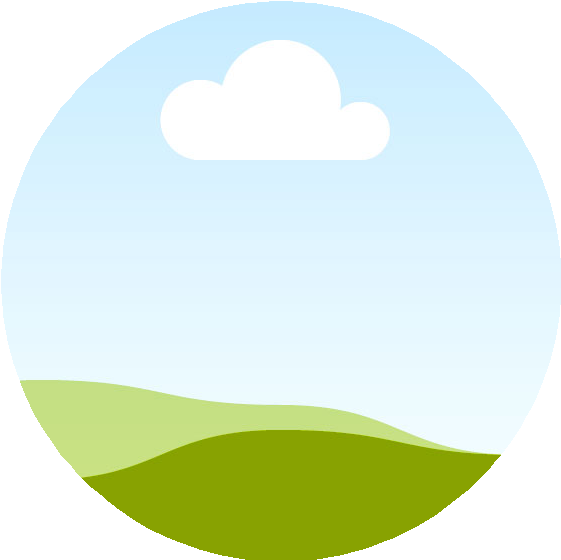 Je suis un Pédiatre qui a pour mission principale le dépistage et la prévention des maladies, assure l’éducation des parents à la santé et aux soins courants.De plus, j'administre les vaccins obligatoires, j'examine l’enfant malade, le plus souvent accompagné de l’un de ses parents. Comme ses jeunes patients ne peuvent pas toujours expliquer leurs symptômes, je dois faire preuve d’un sens de l’observation sans faille..COORDONNÉESAgeAdresse postale Code PostalNuméro de téléphone Adresse mailPermis BCENTRE D'INTÉRËTSLecture Voyages TennisEXPÉRIENCES PROFESSIONNELLES2020 - Aujourd'hui : Pédiatre Groupe Hospitalier de Rennes2012-2014 : Pédiatre, CHU de Tours 2012 : Pédiatre, CHU de NanterreFORMATIONS / DIPLÔMES2016 : Troisième cycle de spécialisation en pédiatrie 2014 : Deuxième cycle d'études médicales en quatre ans en externat validation DFGSM2012 : Premier cycle d'études médicales en deux ans avec une alternance de cours théoriques et de stages 2010 : Première année préparatoire parcours d'accès spécifique santéCOMPÉTENCES ET LANGUESTrès bon niveau oral et écrit en anglais. 800 points obtenus au TOEIC.Bonnes connaissances en allemand. Bilingue en espagnol (langue maternelle) Bases solides en bureautique.Aisance sur le Pack OfficeModèle de CV pour postuler en tant quePédiatre (débutant ou confirmé).Inspirez-vous de notre exemple pour réussir votre CVLe Pédiatre est le médecin spécialiste des maladies de l’enfant et de l’adolescent. Il/elle surveille le développement physique et psychomoteur des moins de 18 ans en tenant compte de leurs besoins, selon leur âge et leur environnement familial et social. Tout connaître sur le métier de pédiatre, sa formation, ses salaires et les qualités nécessaires pour exercer au quotidien avec les enfants.Le Pédiatre prend en charge le dépistage et la prévention des maladies, assure l’éducation des parents à la santé et aux soins courants. De plus, il administre les vaccins obligatoires.Le Pédiatre reçoit sur rendez-vous ou en urgence. Il examine l’enfant malade, le plus souvent accompagné de l’un de ses parents. Comme ses jeunes patients ne peuvent pas toujours expliquer leurs symptômes, il doit faire preuve d’un sens de l’observation sans faille. En même temps, il informe et rassure les parents. Le pédiatre pose ensuite un diagnostic et prescrit un traitement approprié. Il soigne les pathologies courantes des moins de 18 ans (varicelle, angine, rougeole, otite…). En cas de maladie plus lourde (maladies cardiaques, rénales, tumeurs ou leucémie…) ou d’actes techniques comme des radiographies ou analyses de sang, Il oriente ses jeunes malades vers les services hospitaliers.Le Pédiatre joue un rôle préventif important. Il lutte notamment contre l’obésité, la sédentarité, les addictions possibles et donne des conseils en matière d’hygiène et d’alimentation. Le pédiatre peut, enfin, déceler des difficultés d’ordre psychologique. Il prend alors être amené à contacter une enseignante ou une directrice de crèche pour les résoudre.Pour plus d’informations, nous vous invitons à consulter la fiche métier : Pédiatre.Outil Design : https://www.canva.com/fr_fr/cv/Conseils à la rédaction du CV PédiatreLe CV est votre « vitrine » professionnelle, afin de le rendre le plus attractif il existe plusieurs manières de rédiger et de structurer de façon claire et efficace votre CV de Pédiatre.Tout d’abord, il est important de structurer votre CV de Pédiatre en différentes parties. Ces parties sont les suivantes et devront suivre l’ordre présentéETAT-CIVIL ET COORDONNEESIndiquez :NomPrénomAgeAdresseCode postaleNuméro de téléphoneAdresse E-mail.Vous pouvez également préciser votre statut, c’est-à-dire si vous êtes salarié, demandeur d’emploi ou encore intérimaire.FONCTION / METIERMentionnez la fonction « Pédiatre » en titre du CV. Cela permettra à l’employeur de distinguer d’emblée pour quel emploi vous postulez.EXPERIENCE(S) PROFESSIONNELLE(S) OU EXPERIENCE EN ENTREPRISEIl s’agit de la partie la plus importante de votre CV de Pédiatre. Listez chaque emploi que vous avez exercé. Pour chacune de ces expériences professionnelles ou expériences en entreprises pour les stages, il faut indiquer la date de début et de fin, le métier exercé, le nom de la structure/entreprise et la localisation (Code postal et nom de la ville).Il est important de lister vos expériences de la plus récente à la plus ancienne. Afin que l’employeur puisse voir en premier lieu votre dernier emploi effectué.Si vous le souhaitez, vous pouvez également préciser les principales missions de chaque expérience professionnelle. Cela permet au recruteur d’avoir une première vision sur ce que vous avez effectué.FORMATION(S), DIPLOME(S)Comme pour la partie « Expérience(s) professionnelle(s) ou Expérience enentreprise », listez vos diplômes et vos formations obtenues du plus récent au plus ancien. Indiquez la date, l’intitulé du diplôme ou de la formation et le nom de l’établissement de formation.Si vous le souhaitez, vous pouvez également préciser les matières principales de chaque diplôme ou formation. Cela permet au recruteur d’avoir une première vision sur ce que vous avez étudié.COMPETENCES ET LANGUESIndiquez vos compétences le plus importantes liées à votre métier de Pédiatreet vos compétences plus générales.Précisez si vous maîtriser des langues étrangères et votre niveau entre parenthèse.CENTRE(S) D’INTERET(S) / LOISIR(S)Cette partie peut servir à l’employeur lors de l’entretien afin de vous questionner et lui permet d’effectuer une première analyse de votre personnalité. Indiquer vos centres d’intérêts, vos loisirs, vos sports pratiquez, vos activités bénévoles et/ou associatives.INFORMATIONS COMPLEMENTAIRESIndiquez si vous posséder un permis de conduire, un véhicule ou toute autre information qui pourrait être utile à l’employeur.De plus, il est important d’adresser son CV Pédiatre à la bonne personne et de l’adapter à l’offre d’emploi, en y ajoutant votre métier en titre, comme nous l’avons vu précédemment. Mais aussi en ciblant ses expériences professionnelles, ses formations, et ses compétences afin qu’elles soient le plus en adéquation avec le poste recherché. C’est pourquoi, le CV Pédiatre ne doit contenir principalement que des expériences professionnelles et des formations en lien avec le métier de Pédiatre et utile pour ce poste. Nous vous conseillons de vous servir de l’annonce d’emploi (si celle-ci est présente) et de vous en servir comme fil conducteur, notamment concernant la partie« Compétences ».Puis, le CV Pédiatre doit tenir sur une seule page, voire deux maximums. Si cen’est pas le cas, nous vous conseillons de retirer les expériences professionnelles et les diplômes les plus anciens, du type Stages et Brevet des collèges pour les personnes ayant déjà de l’expérience, afin de prioriser les informations les plus importantes et utiles pour le poste.Dans le cas où vous avez rencontré des périodes d’inactivité (chômage, reconversion, arrêts de travail, maladie, maternité etc…) précisez le, un CV ne doit pas contenir de « vide ».Le CV Pédiatre doit être sobre mais précis et représentatif. Vous pouvez y ajouter de la couleur, cependant nous vous conseillons de vous limiter à une seule couleur voir deux maximums dans la même teinte. De plus, gardez toujours la même police et la même taille de caractère. Justifiez le texte et mettez en gras et/ou en italique les titres de votre CV.Cela permet une lecture plus agréable pour l’employeur.Vous pouvez également y insérer une photo, bien que cela ne soit pas obligatoire. Si vous le souhaitez, nous vous conseillons de joindre une photo récente, professionnelle et de qualité.Enfin, si vous êtes à la recherche d’un stage ou de votre premier emploi et par conséquent vous ne possédez pas une multitude d’expériences professionnelles ou d’expériences en entreprises, voire pas du tout. Nous vous conseillons d’adapter d’avantage votre CV Pédiatre au poste ou à l’annonce du poste. Vous pouvez le personnaliser en y indiquant en dessous du titre un mini-texte d’explication sur vos motivations, précisez que vous êtes passionné par le secteur de la santé et du soin etc…Puis, mettez en avant vos stages effectués dans la partie « Expériences en entreprises », listez vos missions principales et les compétences validées durant chacune des expériences. Vous pouvez également ajouter vos diverses expériences saisonnières, à condition que les compétences que vous ayez validées soient des compétences transposables au métier de Pédiatre. C’est-à- dire des compétences acquises étant valorisées également dans le métier de Pédiatre.De même pour la partie « formations et diplômes », ajoutez vos matières principales ainsi que votre sujet de mémoire et/ou vos travaux en groupe, utiles au poste.Nous vous conseillons également de mettre en avant la partie « Centre(s)d’intérêt(s) et loisir(s) ». Le but étant de montrer au recruteur en quoi certaines activités, certains voyages ou certains sports vous ont permis d’acquérir des compétences utiles dans le monde du travail, plus précisément dans le monde de la santé. Par exemple : Gestion du stress, aide à la personne, travail en équipe etc…L’important dans ces cas particuliers, n’est pas le nombre d’expériences professionnelles ou de formations mais ce que vous avez acquis.PRENOM NOMS T A T U T ( É T U D I A N T , D E M A N D E U R D ’ E M P L O I )S T A G I A I R E P E D I A T R EP R O F I L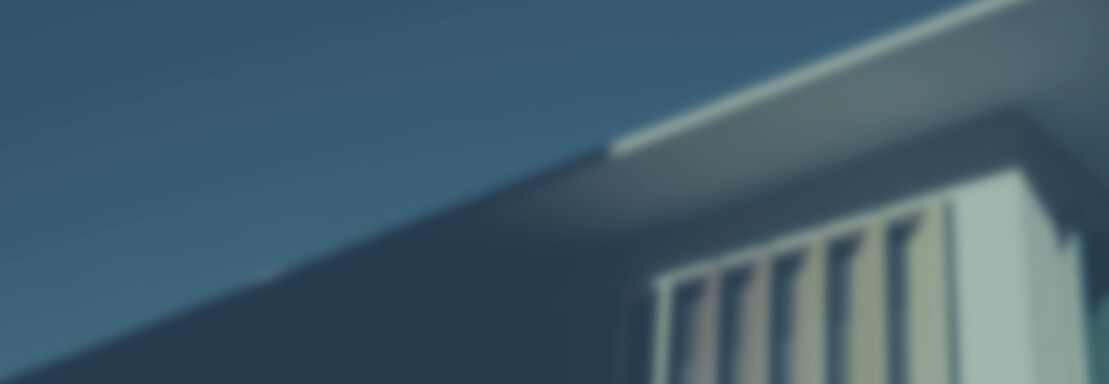 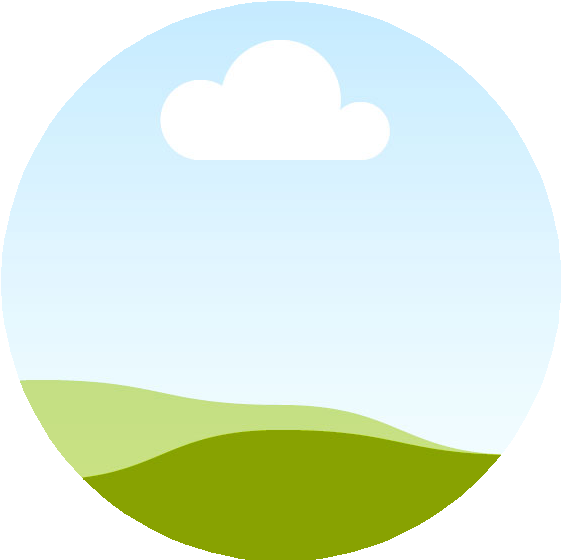 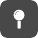 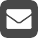 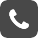 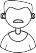 P E R S O N N E LJe suis un stagiaire Pédiatre qui a pour mission principale le dépistage et la prévention des maladies, assure l’éducation des parents à la santé et aux soins courants. De plus, j'administre les vaccins obligatoires, j'examine l’enfant malade, le plus souvent accompagné de l’un de ses parents. Comme ses jeunes patients ne peuvent pas toujours expliquer leurs symptômes, je dois faire preuve d’un sens de l’observation sans faille.C O O R D O N N É E S.Adresse postale Code postal Adresse mailNuméro de téléphone AgeI N F O R M A T I O N SC O M P L É M E N T A I R E SMembre d'une association« la croix rouge » Distributeur de repasE X P É R I E N C E S	E N E N T R E P R I S E S2018 : Stagiaire Pédiatre Hospitalier de Rennes Missions : dépistage et la prévention des maladies de l’enfant et de l’adolescent.Acquis : Sens de l’écoute, Rigueur…2016 -2017 : Emploi saisonnier Aide à la personneMissions : Préparation des repas, ménage, toilettes…Acquis : Rigueur, sens de l’écoute…F O R M A T I O N S	/	D I P L O M E S2017 : Premier cycle d'études médicales en deux ans avec une alternance de cours théoriques et de stages pour validation du dfgsm2016 : Baccalauréat Scientifique Mention BienC O M P É T E N C E S	E T L A N G U E SOrganiséAnglais (Niveau Scolaire)C E N T R E S	D ' I N T É R Ê T S	/ L O I S I R SVoyages : Acquis le sens du contact Basketball : Acquis l’esprit d’équipe